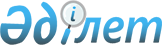 О внесении изменений и дополнения в решение акима Каракиянского района от 14 августа 2015 года № 61 "Об образовании избирательных участков"Решение акима Каракиянского района Мангистауской области от 12 сентября 2022 года № 29. Зарегистрировано в Министерстве юстиции Республики Казахстан 12 сентября 2022 года № 29515
      РЕШИЛ:
      1. Внести в решение акима Каракиянского района "Об образовании избирательных участков" от 14 августа 2015 года № 61 (зарегистрировано в Реестре государственной регистрации нормативных правовых актов под № 2813) следующие изменения и дополнение:
      в приложении к указанному решению:
      избирательные участки № 147, 148, 157 изложить в следующей редакции:
      "Избирательный участок № 147
      Центр: село Курык, здание коммунального государственного учреждения "Общеобразовательная школа № 6" Отдела образования по Каракиянскому району Управления образования Мангистауской области, телефон/факс: 8/72937/ 2-11-89.
      Границы: дома улицы Массив дорожников, дома № 1-28 улицы Сатпаева, дома № 1-14а, 15, 17, 19, 21, 23, 25, 27 улицы Жангельдина, дома № 1-24 улицы Маметова, дома №1-28а улицы Т. Алиева, дома № 1-14а улицы С.Алиева, дома № 1, 3, 5, 7, 9, 11, 13 улицы Абая, дома № 1-14а улицы Ш.Валиханова, все дома улиц Автобаза, Казак аул, Г.Балмуханбетов, Сельхоз, Подстанция села Курык.
      Избирательный участок № 148
      Центр: железнодорожная станция Каракия, здание коммунального государственного учреждения "Общеобразовательная школа № 11" Отдела образования по Каракиянскому району Управления образования Мангистауской области, блок В, телефон/факс: 8/72937/ 7-15-40.
      Границы: все дома железнодорожной станции Каракия.".
      "Избирательный участок № 157
      Центр: населенный пункт Аккудук села Сенек, здание сельского дома культуры Аккудук государственного коммунального казенного предприятия "Қарақия аудандық Мәдениет үйі" Каракиянского районного отдела культуры, физической культуры и спорта, телефон/факс: 8/72937/ 42-050.
      Границы: все дома населенного пункта Аккудук села Сенек.".
      приложение указанного решения дополнить избирательным участком №161:
      "Избирательный участок № 161
      Центр: село Курык, микрорайон Мангистау, здание коммунального государственного учреждения "Общеобразовательная школа № 11" Отдела образования по Каракиянскому району Управления образования Мангистауской области, телефон/факс: 8/72937/ 5-21-66.
      Границы: все дома микрорайона Мангистау.".
      2. Контроль за исполнением настоящего решения возложить на руководителя аппарата акима района.
      3. Настоящее решение вводится в действие по истечении десяти календарных дней после дня его первого официального опубликования.
      "СОГЛАСОВАНО"
      Каракиянская районная территориальная 
      избирательная комиссия
					© 2012. РГП на ПХВ «Институт законодательства и правовой информации Республики Казахстан» Министерства юстиции Республики Казахстан
				
      Аким  Каракиянского района 

К. Беков
